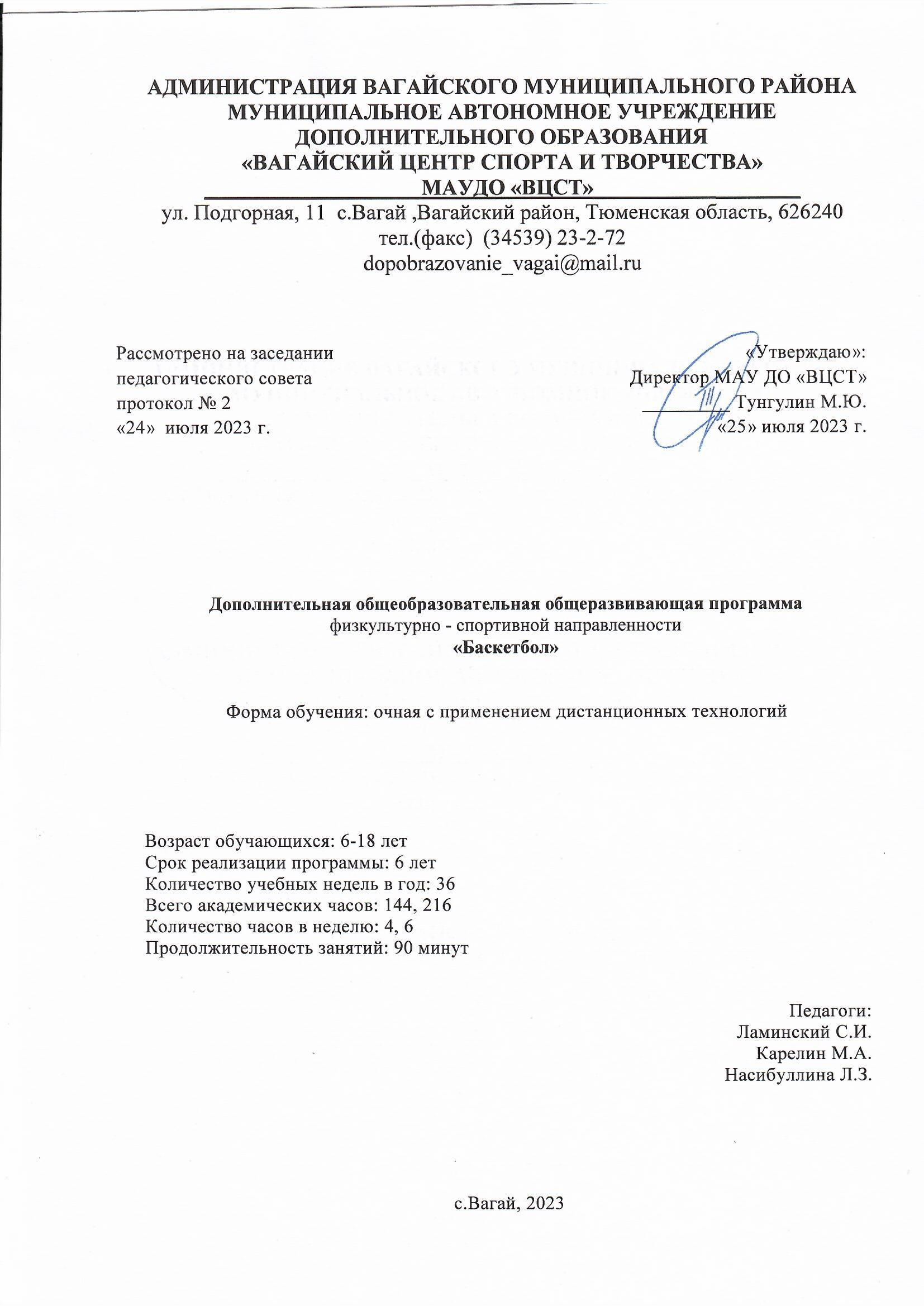 АДМИНИСТРАЦИЯ ВАГАЙСКОГО МУНИЦИПАЛЬНОГО РАЙОНАМУНИЦИПАЛЬНОЕ АВТОНОМНОЕ УЧРЕЖДЕНИЕ ДОПОЛНИТЕЛЬНОГО ОБРАЗОВАНИЯ«ВАГАЙСКИЙ ЦЕНТР СПОРТА И ТВОРЧЕСТВА»____________________МАУДО «ВЦСТ»___________________ул. Подгорная, 11  с.Вагай ,Вагайский район, Тюменская область, 626240  тел.(факс)  (34539) 23-2-72dopobrazovanie_vagai@mail.ruДополнительная общеобразовательная общеразвивающая программафизкультурно - спортивной направленности«Баскетбол»Форма обучения: очная с применением дистанционных технологийВозраст обучающихся: 6-18 лет                                                Срок реализации программы: 6 летКоличество учебных недель в год: 36Всего академических часов: 144, 216Количество часов в неделю: 4, 6Продолжительность занятий: 90 минутс.Вагай, 2023СОДЕРЖАНИЕ:Комплекс основных характеристик программы1.1   Пояснительная запискаПрограмма «Баскетбол» является дополнительной общеобразовательной общеразвивающей программой физкультурно-спортивной направленности и предназначена для дополнительного образования детей 6-18 летДополнительная общеобразовательная общеразвивающая программа «Баскетбол» разработана в соответствии с  нормативно-правовыми документами:Федеральный закон Российской Федерации от 29 декабря 2012 г. № 273-ФЗ «Об образовании в Российской Федерации». Федеральный закон Российской Федерации от 29 декабря 2010 г. № 436-ФЗ «О защите детей от информации, причиняющей вред их здоровью и развитию».Федеральный закон Российской Федерации от 27.07.2006 №149-ФЗ «Об информации, информационных технологиях и о защите информации»;Федеральный закон Российской Федерации от 27.07.2006 №152 «О персональных данных»;Федеральный закон Российской Федерации от 24 июля 1998 г. № 124-ФЗ «Об основных гарантиях прав ребенка в Российской Федерации».Постановление главного государственного санитарного врача Российской Федерации от 28 сентября 2020 г. № 28 «Об утверждении санитарных правил СП 2.4.3648-20 «Санитарно-эпидемиологические требования к организациям воспитания и обучения, отдыха и оздоровления детей и молодежи». Распоряжение Правительства Российской Федерации от 31 марта 2022 г. № 678-р «Об утверждении Концепции развития дополнительного образования детей до 2030 г. и плана мероприятий по ее реализации».Распоряжение Правительства Российской Федерации от 29 мая 2015 г. № 996-р «Об утверждении Стратегии развития воспитания в Российской Федерации на период до 2025 года».Распоряжение Правительства РФ от 28 апреля 2023 г. № 1105-р «Об утверждении Концепции информационной безопасности детей в Российской Федерации»Распоряжение Минпросвещения России от 18.05.2020 № Р-44 «Об утверждении методических рекомендаций для внедрения в основные образовательные программы современных цифровых технологий».Приказ Министерства просвещения РФ от 27 июля 2022 г. № 629 «Об утверждении Порядка организации и осуществления образовательной деятельности по дополнительным общеобразовательным программам»Приказ Минпросвещения России от 03 сентября 2019 г. № 467 «Об утверждении Целевой модели развития региональных систем дополнительного образования детей».Приказ Минобрнауки России от 23 августа 2017 г. № 816 «Об утверждении Порядка применения организациями, осуществляющими образовательную деятельность, электронного обучения, дистанционных образовательных технологий при реализации образовательных программ».Письмо Министерства образования и науки Российской Федерации от 18 ноября 2015 г. № 09-3242 «О направлении информации» (Методические рекомендации по проектированию дополнительных общеразвивающих программ (включая разноуровневые программы)).Дополнительная общеобразовательная общеразвивающая программа «Баскетбол «относится к программам физкультурно-спортивной направленности и предназначена для детей в возрасте 6-18 лет. Программа рассчитана на весь период обучения.Актуальность и целесообразность дополнительной общеразвивающей программы.Целесообразность и актуальность программы заключается в том, что занятия по ней, позволят обучающимся восполнить недостаток навыков и овладеть необходимыми приёмами игры во внеурочное время, так как количество учебных часов отведённых на изучение раздела «баскетбол» в школьной программе недостаточно для качественного овладения игровыми навыками и в особенности тактическими приёмами. Программа актуальна на сегодняшний день, так как её реализация восполняет недостаток двигательной активности, имеющийся у детей, в связи с высокой гиподинамичностью в обычной жизни, имеет оздоровительный эффект, а также благотворно воздействует на все системы детского организма.Новизна и оригинальность программы в том, что, во-первых, она учитывает специфику дополнительного образования и охватывает значительно больше желающих заниматься этим видом спорта, предъявляя посильные требования в процессе обучения. Она дает возможность заняться баскетболом с «нуля» тем детям, которые еще не начинали проходить раздел «баскетбол» в школе, а также внимание к вопросу воспитания здорового образа жизни, всестороннего подхода к воспитанию гармоничного человека.Во-вторых, в ее основу положены парадигма целого человека (феномен единства физического, психического, нравственного и духовного развития) и принцип природосообразности, который требует соответствия образовательной программы природным закономерностям, означает необходимость экопсихологического подхода, обращения к генетическим культурообразующим истокам личности.В- третьих, Содержание программы структурировано по видам спортивной подготовки: теоретической, физической, технической и тактической. В учебно-тренировочный процесс внедряются элементы технологии спортивно-ориентированного физического воспитания школьников и здоровьеформирующей технологии, соблюдаются принципы здоровьесберегающей педагогики и триединый принцип валеологии: формирование, сохранение и укрепление здоровья на основе всех позитивных факторов.Отличительными особенностями данной программы является: организация учебно-тренировочного процесса в условиях разновозрастной группы, дифференцированное распределение физических нагрузок и требований с учетом возрастных особенностей всех обучающихся.Баскетбол – командный вид спорта. Участие в соревнованиях помогает юным баскетболистам совершенствоваться в мастерстве. Однако реализация физических качеств должна осуществляться в зависимости от возрастных особенностей. Это положение непосредственно связано с индивидуализацией подготовки юных игроков. В баскетболе индивидуализация осуществляется по нескольким критериям: по возрасту, полу, игровому амплуа, антропометрическим признакам, биологическому созреванию. И нельзя требовать от детей больше, чем они могут выполнить на данном возрастном этапе, поэтому период подготовки юных спортсменов можно поделить на несколько уровней:Стартовый уровень (1 год обучения): спортивно-оздоровительный этап подготовки необходим для создания предпосылок для последующей успешной спортивной специализации. На данный уровень зачисляются учащиеся общеобразовательных школ, имеющие разрешение врача. На этап этапе осуществляется физкультурно-оздоровительная работа, направленная на разностороннюю физическую подготовку и знакомство с основами техники баскетбола. Базовый уровень (2 - 3 год обучения): предусматривает воспитание интереса к спорту и приобщения их к баскетболу. На данный уровень зачисляются учащиеся общеобразовательных школ, желающие заниматься спортом и имеющие разрешение врача. На этом этапе осуществляется физкультурно-оздоровительная работа, направленная на разностороннюю физическую подготовку и овладение основами техники выбранного вида спорта – баскетбола, выбор спортивной специализации и выполнение контрольных нормативов для зачисления на продвинутый уровень. Сочетается этап с группами начальной подготовки (2 года). Продвинутый уровень (4 – 6 год обучения): предусматривает углубленное изучение технической и тактической стороны выбранного вида спорта - баскетбола. Группы данного уровня комплектуются из числа одаренных и способных к спорту детей и подростков, прошедших начальную подготовку и выполнивших нормативные требования по общей физической и специальной подготовке.На всех уровнях подготовки перевод спортсменов в группу следующего года производится решением педагога на основании выполнения нормативных показателей общей, специальной физической подготовки и игровой практики.Адресат программы: дети 6-18 летФорма обучения и виды занятий: форма обучения – очная. Основными формами учебно-тренировочного процесса являются: групповые учебно-тренировочные и теоретические занятия; работа по индивидуальным планам; тестирование; участие в соревнованиях, матчевых встречах;В случае реализации программы с использованием дистанционных технологий образовательный процесс организуется в форме видеоуроков, которые педагог предварительно готовит в соответствии с темой. Видеоуроки отправляются обучающимся по электронной почте. При необходимости педагогом проводятся индивидуальные консультации с обучающимися с использованием приложения для ВКС Zoom, Skype. Контроль выполнения заданий фиксируется посредством фотоотчетов, видеоотчетов, размещаемых детьми и (или родителями) по итогам занятия в группе Viber. Общение с родителями и детьми ведётся в группе Viber. Количество занятий в неделю –1. Занятия будут организованы индивидуально в свободном режиме. Между занятиями родителям нужно организовать для ребенка 10 минутный перерыв, во время которого помочь ребенку выполнить несложные упражнения – физминутку, обсудить прошедшее занятие, выполняемые задания.Срок освоения программы: программа рассчитана на 6 лет обучения.Цель программы:- создание системы работы по развитию физических, интеллектуальных и нравственных способностей личности;- развитие мотивации личности к познанию и творчеству;-содействие всестороннему развитию личности обучающегося посредством   дополнительных занятий баскетболом.Задачи программыОбразовательныепоэтапное обучение техническим приемам игры и тактическим действиям, постепенный переход к их совершенствованию на базе роста физических и психических возможностей учащихся;повышение игровой культуры на основе изучения правил игры в баскетбол и игрового опытаобучение практическим навыкам организации и судейства соревнований по баскетболу;Развивающиеразвитие игрового мышления на основе расширения вариативности игровых приемов, взаимодействия партнеров;развивать физические способности учащихсяВоспитательныевоспитание игровой дисциплины, самостоятельности, ответственности и инициативности в выборе и принятии решений;формирование потребности в регулярных занятиях спортом, навыков самоконтроля, гигиенических навыков, воспитание трудолюбия, выдержки.воспитание волевых качествПланируемые результатыПо окончании обучения программы по физкультурно - спортивному направлению «Баскетбол» обучающиесядолжны знать:технику безопасности на занятиях по баскетболу;характеристику игры;гигиенические правила занятий физическими упражнениями;основные приёмы самоконтроля;особенности воздействия двигательной активности на организм человека;основы рационального питания;правила оказания первой помощи;способы сохранения и укрепления здоровья;основы развития познавательной сферы;свои права и права других людей;влияние здоровья на успешную учебную деятельность;значение физических упражнений для сохранения и укрепления здоровья;должны уметь:составлять индивидуальный режим дня и соблюдать его;выполнять физические упражнения для развития физических навыков;заботиться о своем здоровье;применять коммуникативные и презентационные навыки;оказывать первую медицинскую помощь при травмах;находить выход из стрессовых ситуаций;принимать разумные решения по поводу личного здоровья, а также сохранения и улучшения безопасной и здоровой среды обитания;адекватно оценивать своё поведение в жизненных ситуациях;отвечать за свои поступки;отстаивать свою нравственную позицию в ситуации выбора.В результате реализации программы по формированию культуры здоровья у обучающихся развиваются группы качеств: отношение к самому себе, отношение к другим людям, отношение к вещам, отношение к окружающему миру. Благодаря тому, что содержание данной программы раскрывает все стороны здоровья, обучающиеся будут демонстрировать такие качества личности как: товарищество, уважение к старшим, доброта, честность, трудолюбие, бережливость, дисциплинированность, соблюдение порядка, любознательность, любовь к прекрасному, стремление быть сильным и ловким.1.2. Календарный учебный графикдополнительной общеобразовательной общеразвивающей программы«Баскетбол»1.3. Содержание программы.УЧЕБНЫЙ ПЛАНСтартовый уровень – 1 год обученияСодержание учебного плана.1. Введение в программуПравила техники безопасности. Входящий контроль.     Теория. Влияние физических упражнений на организм человека. Практика: обучающиеся знакомятся с понятиями здорового и больного организма, с понятиями двигательных способностей. Инструктаж по технике безопасности.Теория. Ознакомить учащихся с правилами поведения в спортивном зале, а также познакомить с инструкцией на случай внезапных пожаров.Практика: завести тетрадь по ТБ и охране труда, провести инструктаж под роспись обучающихся, подкрепляя личной подписью. Занести проведение инструктажа в учебный журнал группы.2. Техника игры в баскетбол. Теория: ведение баскетбольного мяча, перемещения, основные стойки.Практика: обучение технике ведения баскетбольного мяча на месте и в движении, перемещениям, обучение технике основной стойки баскетболиста, изучение плакатов, фотографий, просмотр Видеофильма.3. Техника игры в баскетбол. Бросок по кольцу с двух шагов после веденияТеория: бросок по кольцу с двух шагов после ведения - это самый простейший прием, позволяющий забрасывать мяч в корзину непосредственно броском в квадрат вблизи баскетбольного щита.Практика - освоение броска с двух шагов без мяча (имитация на месте), освоений броска с двух шагов под счет учителя (имитация броска без мяча). Освоение броска с двух шагов с мячом под счет учителя около б/б щита.Передача мяча в движении и ловля мяча на месте ив движении.Теория: передача мяча в движении и ловля мяча на месте и в движении - это один из самых нужных элементов баскетбола во время ведения игры. Точная игра в пас, а также хорошая ловля и передача в движении - залог успешных командных действий. Практика: освоение передачи мяча на месте и в движении, над головой двумя, от пола отскоком, от груди, правой и левой от плеча, с поворотом, с шага, с двух шагов. Освоение ловли мяча на месте и в движении то же самое, что в передачах мяча на месте и в движении. В начальной стадии применяется ловля спущенного мяча.4. Тактическая подготовка. Теория:Эти задачи сводятся к выполнению нескольких простых правил:- не терять мяч в атаке от непродуманных ходов, выполнять четко и продуманно установку на игру;- мяч выводить из зоны с помощью коротких передач, не заигрываться;- атаку проводить внимательно, разыграть мяч до верного;- не атаковать и бросать из неудобного положения.Практика: разучивание простейших тактических комбинаций в игре в одно кольцо 3x3, в два кольца 3x3.5.Общие физические упражнения.Теория: для всестороннего физического развития обучающихся используются общеразвивающие упражнения - наклоны, приседания, прыжки, бег, упражнения на гимнастической стенке, скамейках, прыжки с скакалкой, на перекладине, на матах.Практика: выполнение общеразвивающих упражнений во время разминки.6. Специальные упражненияТеория: специфика игры в баскетбол требует от игроков в ловкости, быстроты и выносливости. Развитию этих физических качеств способствуют специальные упражнения. Для развития ловкости необходимо выполнять различные выпады, броски, ловли мяча, передвижения по площадке с различной интенсивностью вперед, назад, влево, вправо, без мяча, с мячом. Быстрота реакции тренируется беговыми прыжковыми упражнениями: бег с низкого старта, с быстрой сменой направления, с ускорением, челночный бег, выпады из различных положений, прыжки вперед и стороны. Значение выносливости в баскетболе огромно. Выносливость хорошо тренируется бегом на длинные дистанции (до 3000-5000 метров), подтягивание на перекладине (количество подходов), отжиманием от пола или от скамейки (ноги ставить на скамейку), подъемом туловища из положения лежа на спине и на груди.Практика: регулярное выполнение специальных упражнений.7. Инструкторская и судейская практика.Теория: научить обучающихся проводить разминку с группой по общефизической подготовке.Практика: дать конкретное задание обучающемуся и чередовать проведение разминки на каждом занятии.СудейскаяТеория: научить судить баскетбольные матчи по упрощенным правилам.Практика: чередовать судейство на каждом занятии с помощью Учителя, по упрощенным правилам.УЧЕБНЫЙ ПЛАНБазовый уровень – 2, 3 год обученияСодержание учебного плана1. Введение в программуПравила техники безопасности. Входящий контроль.       Теория. Влияние физических упражнений на организм человека. Практика: обучающиеся знакомятся с понятиями здорового и больного организма, с понятиями двигательных способностей. Формы контроля: преимущество отдается текущему контролю, спортивном зале, а также познакомить с инструкцией на случай внезапных пожаров.Инструктаж по технике безопасности.Теория. Ознакомить учащихся с правилами поведения в спортивном зале, а также познакомить с инструкцией на случай внезапных пожаров.Практика: завести тетрадь по ТБ и охране труда, провести инструктаж под роспись обучающихся, подкрепляя личной подписью. Занести проведение инструктажа в учебный журнал группы.Техника игры в баскетбол. Теория: ведение баскетбольного мяча, перемещения, основные стойки.Практика: обучение технике ведения баскетбольного мяча на месте и в движении, перемещениям, обучение технике основной стойки баскетболиста, изучение плакатов, фотографий, просмотр Видеофильма.Инструктаж по технике безопасности.Теория. Ознакомить учащихся с правилами поведения в спортивном зале, а также познакомить с инструкцией на случай внезапных пожаров.Практика: завести тетрадь по ТБ и охране труда, провести инструктаж под роспись обучающихся, подкрепляя личной подписью. Занести проведение инструктажа в учебный журнал группы.Техника игры в баскетбол. Бросок по кольцу с двух шагов после веденияТеория: бросок по кольцу с двух шагов после ведения - это самый простейший прием, позволяющий забрасывать мяч в корзину непосредственно броском в квадрат вблизи баскетбольного щита.Практика - освоение броска с двух шагов без мяча (имитация на месте), освоений броска с двух шагов под счет учителя (имитация броска без мяча). Освоение броска с двух шагов с мячом под счет учителя около б/б щита.Передача мяча в движении и ловля мяча на месте и в движении.Теория: передача мяча в движении и ловля мяча на месте и в движении - это один из самых нужных элементов баскетбола во время ведения игры. Точная игра в пас, а также хорошая ловля и передача в движении - залог успешных командных действий. Практика: освоение передачи мяча на месте и в движении, над головой двумя, от пола отскоком, от груди, правой и левой от плеча, с поворотом, с шага, с двух шагов. Освоение ловли мяча на месте и в движении то же самое, что в передачах мяча на месте и в движении. В начальной стадии применяется ловля спущенного мяча.4. Тактическая подготовка. Теория:Эти задачи сводятся к выполнению нескольких простых правил:- не терять мяч в атаке от непродуманных ходов, выполнять четко и продуманно установку на игру;- мяч выводить из зоны с помощью коротких передач, не заигрываться;- атаку проводить внимательно, разыграть мяч до верного;- не атаковать и бросать из неудобного положения.Практика: разучивание простейших тактических комбинаций в игре в одно кольцо 3x3, в два кольца 3x3.         5. Общие физические упражнения.Теория: для всестороннего физического развития обучающихся используются общеразвивающие упражнения - наклоны, приседания, прыжки, бег, упражнения на гимнастической стенке, скамейках, прыжки с скакалкой, на перекладине, на матах.Практика: выполнение общеразвивающих упражнений во время разминки.          6. Специальные упражненияТеория: специфика игры в баскетбол требует от игроков в ловкости, быстроты и выносливости. Развитию этих физических качеств способствуют специальные упражнения. Для развития ловкости необходимо выполнять различные выпады, броски, ловли мяча, передвижения по площадке с различной интенсивностью вперед, назад, влево, вправо, без мяча, с мячом. Быстрота реакции тренируется беговыми прыжковыми упражнениями : бег с низкого старта, с быстрой сменой направления, с ускорением, челночный бег, выпады из различных положений, прыжки вперед и стороны. Значение выносливости в баскетболе огромно. Практика: регулярное выполнение специальных упражнений. 7. Инструкторская и судейская практика.Теория: научить обучающихся проводить разминку с группой по общефизической подготовке.Практика: дать конкретное задание обучающемуся и чередовать проведение разминки на каждом занятии.СудейскаяТеория: научить судить баскетбольные матчи по упрощенным правилам.Практика: чередовать судейство на каждом занятии с помощью Учителя, по упрощенным правилам.УЧЕБНЫЙ ПЛАНПродвинутый уровень – 4, 5, 6 год обученияСодержание учебного плана1. Инструкция по технике безопасности на занятиях по баскетболуОбщие требования безопасностиДля занятия игровыми видами спорта спортплощадка и оборудование должны соответствовать мерам безопасности.Требования безопасности перед началом урокаОбучающиеся должны:- переодеться в раздевалке, надеть на себе спортивную форму и обувь;- снять с себя предметы, представляющие опасность для других занимающихся (часы, сережки и т.д)- убрать из карманов колющиеся и другие посторонние предметы;- под руководством тренера подготовить инвентарь и оборудование, необходимое для занятия- под наблюдением тренера положить мячи, чтобы они не раскатывались по залу;2. Общая физическая подготовка Строевая подготовка.
Действия в строю на месте и в движении: построение, выравнивание строя, расчет в строю, повороты и полуобороты, размыкание и смыкание строя, перестроение шеренги и колонны в строю. Походный и строевой шаг. Переход с шага на бег и с бега на шаг. Изменение скорости движения. Остановка во время движения шагом и бегом. Упражнения для мышц рук и плечевого поясаУпражнения без предметов индивидуальные и в парах. Упражнения с набивными мячами – поднимание, опускание, перебрасывание с одной руки на другую над головой, перед собой, за спиной, броски и ловля; в парах, держась за мяч – упражнения в сопротивлении. Упражнения с гимнастическими палками, гантелями. То же во время ходьбы и бега.Упражнения для мышц шеи и туловищаУпражнения без предметов индивидуальные и в парах (наклоны вперед, назад, вправо, влево, наклоны и повороты головы, туловища). Поднимание прямых и согнутых ног в положении лежа на спине, смешанные упоры в положении лицом и спиной вниз.Упражнения для мышц ног и тазаУпражнения без предметов индивидуальные и в парах (приседания в различных исходных положениях, подскоки, ходьба, бег). Упражнения с набивными мячами – приседания, выпады, прыжки, подскоки.Легкоатлетические упражненияБег. Бег с ускорением до 40м (10-13 лет) и до 50-60м (14-17 лет). Низкий старт и стартовый разбег до 60м. Повторный бег 2 – 3 х 20 – 30м (10-12 лет), 2 – 3 х 30 – 40м (13-14 лет), 3 – 4 х 50 – 60м (15-17 лет). Бег 60м с низкого старта (13-14 лет), 100м (15-17 лет). \ Бег в чередовании с ходьбой до 400м (10-12 лет). Бег медленный до 3 мин. (мальчики 13-14 лет), до 2 мин. (девочки 13-14 лет). Бег равномерный до 500м (15-17 лет), кроссовый бег для девушек до 3 км.
3.  Специальная физическая подготовка Упражнения для развития быстроты.Стартовые рывки с мячом, в соревнованиях с партнером, вдогонку за партнером, вдогонку за летящим мячом, в соревнованиях с партнером.Бег в колонну по одному – по постоянно меняющемуся зрительному сигналу выполняется определенное задание: ускорение, остановка, изменение направления и способа передвижения, поворот на 360о – прыжком вверх, имитация передачи и т.д. То же, но занимающиеся передвигаются в парах, тройках от лицевой до лицевой линий.Упражнения для воспитания скоростно-силовых качеств.
Одиночные и серийные прыжки, толчком двумя и одной ногой (правой, левой), с доставанием одной и двумя руками подвешенных предметов (сетки, щита, кольца). Прыжки по ступенькам с максимальной скоростью. Разнообразные прыжки со скакалкой. Прыжки с места вперед-вверх, назад-вверх, вправо-вверх, влево-вверх, отталкиваясь одной и двумя ногами, то же, но с преодолением препятствия.Упражнения для развития специальной выносливости.
Беговые, прыжковые, скоростно-силовые и специальные циклические упражнения, использованные в режиме высокой интенсивности.
Многократно повторяемые и специально организованные упражнения в технике и тактике игры (особенно в прессинге и стремительном нападении), игровые упражнения 2х2, 3х3, двусторонняя тренировочная игра, продленная на 5-10 минут.
Для воспитания специальной выносливости в состоянии эмоционального напряжения и утомления используются упражнения высокой интенсивности. Упражнения для развития специфической координации.
Ловля и передача баскетбольного мяча во время ходьбы, бега, прыжков через гимнастическую скамейку, перепрыгивания через препятствия, во время прыжков через крутящуюся скакалку, после поворотов, ускорения кувырков.
4.  Техническая подготовка – Техника нападения
1. Передвижения и стойки.
2. Владение мячом. 
3. Ведение мяча.– Техника защиты
1. Передвижения.
2. Овладение мячом.
5. Тактическая подготовка 
– Тактика нападения и защиты:
1. Индивидуальные действия.
2. Групповые действия.
3. Командные действия.2. Комплекс организационно-педагогических условий2.1. Календарно - тематическое планирование  2.1.1 Стартовый уровень – 1 год обучения2.1.2 Базовый уровень – 2, 3 год обучения2.1.3 Продвинутый уровень – 4, 5, 6 год обучения1 Выполнение упражнений исходя из домашних условий.2 Выполнение упражнений носит оздоровительный характер.3 Выполнение упражнений носит цикличный характер.Стартовый уровень (1 год обучения)Базовый уровень (2,3,4 год обучения)Продвинутый уровень - 1 этап (5,6 год обучения)Теоретическая подготовка1. История баскетбола2. упражнения, влияющие на развитие двигательных качеств гибкости, быстроты, ловкости, прыгучести, выносливости, равновесия.3.Краткая характеристика баскетбольных навыков.4.Современный баскетбол: перечислить лучших игроков современности .Практический материал.Общая физическая подготовка1.Общеразвивающие упражнения без мяча.2.Общеразвивающие упражнения с мячом.                                             3.Общеразвивающие упражнения для развития гибкости.4. Упражнения на равновесие и точность движений.5.Упражнения со скакалками для развития прыгучести.6.Упражнения для развития равновесия.7.Упражнения на формирование правильной осанки.8. Упражнения для укрепления положения мышц спины.9.Упражнения на скорость.10.Упражнения на выносливость.Специальная физическая подготовка:1.Упражнения для развития силы- ходьба в полу-приседе, выпадами;- приседания на двух и на одной ноге, сгибание и разгибание рук в упоре лежа, передвижение на руках в упоре лежа;2 Упражнения для развития быстроты- имитация беговых движений ногами в и.п. лёжа на спине, ноги вверху;- бег на месте и в движении с энергичной работой руками;- бег с ускорением на месте и в движении.- бег различных исходных положений;- быстрое приседание и вставание.- бег на месте с упором в стену.- «семенящий» бег;3.Упражнения для развития гибкости, растягивания и расслабления мышц- пружинистые приседания в положении выпада;- встряхивание рук и ног на месте и в движении;- бег с расслаблением мышц плечевого пояса и рук.4. Упражнения для развития силы. (развитие силы ног, пресса, спины для использования в дальнейшем в более амплитудных упражнениях, требующих физической подготовки)- для мышц пресса- для развития силы ног- для боковых мышц корпуса- для развития силы ног- Силовой комплекс на пресс и спину Баскетбольная подготовка                                                                                                                     1. Комплекс баскетбольной разминки.                                                                                                                          2. Просмотр видео зонной и персональной защиты. Работа над ошибками.                                                                                                            3.Выучитьпостановку ног в зонной защите.                                                                                                  4. Выучить передвижение в персональной защите5. Выучить нападение треугольником6. Выучит нападение углом слева.7. Просмотр видео игры в нападении. Упражнения на импровизацию.Основными задачами для упражнений этого блока являются Развитие воображения и образного мышления, приобретение навыка выражения своей  мысли через движение, работа с ощущением пространства, совместное развитие двигательной и вербальной координации, развитие актерских навыков.Упражнение на проживание эмоций через тело- Импровизация со скакалкой.                                                     Импровизация с мячом.Материально-техническое обеспечение: технические средства обучения (аудио-видео), компьютерная техника и периферийное оборудование (компьютер, видеопроектор, экран) Каждый обучающийся обеспечивается доступом к методическим пособиям, видеоурокам и др. необходимым материалам. Во время самостоятельной работы обучающиеся могут пользоваться Интернетом с целью изучения дополнительного материала по учебным заданиям. Рабочее место обучающегося при освоении программы с использованием дистанционных технологий должно быть организовано дома и соответствовать необходимым нормативам и требованиям, быть оборудовано компьютером, имеющим доступ к сети Интернет, колонками, рабочей поверхностью, необходимыми инструментами. Рекомендации по организации домашнего обучения приведены в приложении к Программе.Информационное и методическое обеспечение: при очной форме обучения с использованием ДОТ предусмотрены следующие формы организации занятий: •видеоуроки, мастер-классы, видеоконференции, вебинары и т.д. •формы организации самостоятельной работы обучающихся: тесты, викторины, домашние задания, самостоятельные работы.•получение обратной связи в виде письменных ответов, фотографий, видеозаписей, презентаций•онлайн-консультации, текстовые и аудио рецензии•создание педагогом новых и использование имеющихся на образовательных порталах и платформах ресурсов и заданий (текстовых, фото, видео, мультимедийных и др.). •дидактические материалы: карточки, плакаты и др.; видео- и аудио - материалы. Приложение Viber для общения с учениками и получения выполненных заданий. Так же используется электронная почта.2.2 Условия реализации программыКадровое обеспечение: тренер-преподаватель, педагог дополнительного образования, образование высшее педагогическое, инструктор по физической культуре и спорту, специальность «Учитель физической культуры».Методическое обеспечение: Дополнительная общеразвивающая программа «Баскетбол» имеет развернутое календарно-тематическое планирование, содержащее детальное разделение учебного времени на теоретическую и практическую части.Дидактические материалы:- Картотека упражнений по баскетболу.- Схемы и плакаты освоения технических приемов в баскетболе.- Правила игры в баскетбол.- Правила судейства в баскетболе.- Регламент проведения баскетбольных турниров различных уровней.- Положение о соревнованиях по баскетболу.Методические рекомендации:- Рекомендации по организации безопасного ведения двусторонней игры.- Рекомендации по организации подвижных игр с баскетбольным мячом.- Рекомендации по организации работы с картотекой упражнений по баскетболу.- Инструкции по охране труда.Материально-техническое обеспечение:-  Основной учебной базой для проведения занятий является спортивный зал МАОУ Вагайской СОШ и СК «ВАГАЙ» с баскетбольной разметкой площадки, а также наличие баскетбольных мячей для каждого ученика -15 штук, стоек для обводки, гимнастических матов, гимнастических скакалок, гантелей, футбольных-5, волейбольных мячей -15. Журналы и справочники, фотоаппарат, электронные носители.Информационное и методическое обеспечение: при очной форме обучения с использованием ДОТ предусмотрены следующие формы организации занятий: •видеоуроки, мастер-классы, видеоконференции, вебинары и т.д. •формы организации самостоятельной работы обучающихся: тесты, викторины, домашние задания, самостоятельные работы.•получение обратной связи в виде письменных ответов, фотографий, видеозаписей, презентаций•онлайн-консультации, текстовые и аудио рецензии•создание педагогом новых и использование имеющихся на образовательных порталах и платформах ресурсов и заданий (текстовых, фото, видео, мультимедийных и др.). •дидактические материалы: карточки, плакаты и др.; видео- и аудио - материалы. Приложение Viber для общения с учениками и получения выполненных заданий. Так же используется электронная почта.2.3 Формы аттестации и оценочные материалыВ процессе учебно-тренировочной работы систематически ведется учет освоения учебно-тренировочного материала обучающимися, роста их физической, специальной, технико-тактической подготовленности, путем:- текущей оценки усвоения изучаемого материала;- оценки результатов выступления в соревнованиях команды и индивидуальных игровых показателей;- выполнения контрольных упражнений по общей и специальной физической подготовке, для чего организуются специальные соревнования.Диагностическая методика образовательной программыРазработанная образовательная программа предусматривает диагностику проверки знаний, умений и навыков воспитанников   детского объединения в течение всего курса обучения. В течение учебного года проводится диагностирование детей в начале года - входная, в конце полугодия – промежуточная и на конец обучения - итоговая, для оценивания знаний, умений и навыков обучающихся, которые характеризуются совершенствованием и ростом спортивного мастерства и физических качеств ребят. Уровень подготовленности воспитанников определяется по следующим параметрам:3 -выполнение элемента или упражнения в основном правильно, но не уверенно с ошибками.4 -   упражнение или элемент выполнено правильно, но недостаточно легко и точно, наблюдается скованность в движениях.5 -   упражнение или элемент выполнено правильно, в хорошем темпе, уверенно, легко и точно.Данные заносятся в таблицу со следующими критериями:Входная диагностикаПромежуточная диагностикаИтоговая диагностикаКонтрольные нормативыОбщефизическая и специальная физическая подготовка.3.3. Формы аттестации, подведения итогов реализации дополнительной общеразвивающей программы. При очной форме освоения программы контрольные упражнения выполняются на уроке и непосредственно на уроке оцениваются педагогом. При освоении программы с использованием дистанционных технологий обучающиеся выполняют контрольные упражнения самостоятельно и направляют педагогу видео и (или) фотоотчет через приложение Viber. Правильность выполнения контрольных упражнений педагог оценивает, давая обучающимся информацию о правильности выполнения и при необходимости повторно объясняет материал. Собеседование с родителями после каждого занятия.Анализ результатов освоения программы осуществляется следующими способами:При очной форме освоения программы текущий контроль знаний осуществляется в процессе устного опроса, текущий контроль умений и навыков в процессе наблюдения за индивидуальной работой, тематический и итоговой контроль умений и навыков осуществляется после изучения тем в формах взаимоконтроля, самоконтроляПри реализации программы с использованием дистанционных технологий текущий контроль знаний, а также умений и навыков осуществляется путем анализа фото и видео информации, полученной от обучающихся, тематический и итоговой контроль умений и навыков осуществляется после изучения тем в формах беседы с обучающимся, самоконтроля. Контроль выполнения занятий фиксируется посредством фото-видео отчетов, размещаемых детьми по итогам занятия в группе Viber. Общение с родителями и детьми ведётся в группе Viber.Контроль в процессе подготовкиМетодические указания:Важнейшей функцией управления наряду с планированием является контроль, определяющий эффективность учебно-тренировочной работы с баскетболистами на всех этапах многолетней подготовки. В процессе учебно-тренировочной работы систематически ведётся учёт подготовленности путём:Текущей оценки усвоения изучаемого материала;Оценки результатов выступления в соревнованиях команды и индивидуальных игровых показателей;Выполнение контрольных упражнений по общей и специальной физической подготовке, для чего организуются специальные соревнования;Цель: Контроль над качеством специального и физического развития обучающихся отделений, овладения ими технических игровых действий и приёмовЗадачи:Определение уровня и учёт общей и специальной физической, технической подготовленности обучающихся отделений за учебный год.Время и сроки проведения испытаний:  Контрольные испытания по ОФП, СФП и ТП обучающиеся отделения сдают с 1 по 15 мая текущего года на учебно-тренировочных занятиях, согласно учебному плану-графику.Программа контрольно-переводных испытаний: Контрольно-переводные испытания представлены в виде нормативных требований по ТП,  ОФП.Указания к выполнению контрольных упражненийОписание тестовТехническая подготовка:Передвижение в защитной стойкеИспользуется для определения скоростной координации движений. Обучающийся находится за лицевой линией и по сигналу тренера-преподавателя перемещается спиной вперёд в «защитной стойке», после каждого ориентира изменяет направление. От центральной линии выполняет рывок лицом вперёд к лицевой линии на исходную позицию. Для обучающихся  всех групп одинаковое задание. Результат общего времени фиксируется (в секундах).Инвентарь: 3 стойкиСкоростное ведениеИспользуется для определения скоростной техники владения мячом в движении. Обучающийся по сигналу тренера-преподавателя начинает ведение левой рукой в направлении первых ворот (две рядом стоящие стойки), выполняет перевод мяча на правую руку, проходит внутри ворот и т.д. Каждый раз, проходя ворота, игрок должен выполнить перевод мяча и менять ведущую руку. Преодолев последние, пятые ворота, обучающийся выполняет ведение правой рукой и бросок в движении на 2-х шагах (правой рукой). После броска обучающийся снимает мяч с кольца и начинает движение в обратном направлении, только ведёт мяч правой рукой, а в конце, преодолев последние ворота, выполняет ведение левой рукой и бросок в движении на 2-х шагах (левой рукой).Инвентарь: 10 стоек,  баскетбольные мячи № 5, 6, 7Организационно-методические указания (ОМУ):1) для стартового уровня- перевод выполняется с руки на руку через пол- задание выполняется 2 дистанции (4 броска)2) для базового и продвинутого уровня- перевод выполняется с руки на руку под ногой или за спиной- задание выполняется 3 дистанции (6 бросков)Фиксируется общее время выполнения задания и общее количество заброшенных мячей.В протокол записывается время, за каждый заброшенный мяч из общего времени отнимается 1 секунда. За выполнение неправильного перевода мяча, за каждую ошибку при обводке стоек, ошибках при  ведении и т.д. к общему времени прибавляется 1 секунда.Результат общего времени фиксируется (в секундах).Передачи мячаИспользуется для определения скоростной техники владения мячом в движении. Обучающийся стоит лицом к щиту. Выполняет передачу в щит, снимает мяч в высшей точке и передаёт его партнёру №1 левой рукой и начинает движение к противоположному щиту, получает обратно мяч и передаёт его партнёру №2 левой рукой и т.д. После передачи от партнёра №3, обучающийся выполняет атаку в корзину. Снимает свой мяч и повторяет тот же путь к противоположной корзине, отдавая передачи правой рукой.Организационно-методические указания (ОМУ):1) для стартового уровня- передачи выполняются одной рукой от плеча- задание выполняется 2 дистанции (4 броска)2) для базового и продвинутого уровня- передачи выполняются об пол- задание выполняется 3 дистанции (6 бросков)Фиксируется общее время выполнения задания и количество заброшенных мячей. В протокол записывается время, за каждый заброшенный мяч из общего времени отнимается 1 секунда.За выполнение неправильной передачи мяча, пробежки и т.д., к общему времени прибавляется 1 секунда.Результат общего времени фиксируется (в секундах).Инвентарь: баскетбольные мячи № 5, 6, 7Броски с дистанцииИспользуется для определения техники владения мячом при броске в корзину.Организационно-методические указания (ОМУ):1) для обучающихся продвинутого уровня- обучающийся выполняет 20 бросков.- с каждой точки: первые два броска в 3-х очковой зоне, вторые два броска– в 2-х очковой зоне. Фиксируется общее количество бросков и очков(за 1 попадание из 3-х очковой зоны – 6 %; из 2-х очковой зоны – 4 %).Инвентарь:  баскетбольные мячи № 5, 6, 7Штрафные  броскиИспользуется для определения техники владения мячом при броске в корзину.Организационно-методические указания (ОМУ):- обучающийся выполняет 20 бросков со «штрафной» линии 3-х секундной зоны.для обучающихся продвинутого уровня:- заступ за «штрафную» линию и вход в 3-х секундную зону при выполнении броска, пока мяч не преодолел верхнюю «мёртвую» точку – допускается.Инвентарь: баскетбольные мячи № 5, 6, 7Физическая подготовка:Прыжок в длину с местаИспользуется для определения скоростно-силовых качеств. Из исходного положения, стоя, стопы врозь, носки стоп на одной линии со стартовой чертой выполняется прыжок вперёд с места на максимально возможное расстояние. Приземление осуществляется на обе ноги одновременно. Результат фиксируется по ближней точке тела к линии старта (в сантиметрах).Инвентарь: рулеткаПрыжок с доставанием (высота подскока по Абалакову)Используется для определения скоростно-силовых качеств. Обучающийся располагается под щитом на рисованном на полу квадрате 50 x . и, отталкиваясь двумя ногами, прыгает вверх, стремясь достать рукой как можно более высокую точку на ленте с сантиметровыми делениями, укреплённую на баскетбольном щите. В зачёт идёт лучший результат из трёх попыток. Показатель прыгучести рассчитывается по разнице между высотой доставания в прыжке и высотой доставания рукой, стоя на полу на носочках. Результат фиксируется (в сантиметрах).Инвентарь: рулеткаБег 30 метровИспользуется для определения скоростных качеств. Из положения «высокого старта» по сигналу тренера-преподавателя испытуемый выполняет рывок от линии старта до преодоления полной дистанции. Результат фиксируется (в секундах).Инвентарь: секундомер2.4. Методические материалы.Методы и формы обучения.Теорию проходят в процессе учебно-тренировочных занятий, также выделяют и отдельные занятия – семинары по судейству, где подробно изучаются содержание правил игры, игровые ситуации, жесты судей.Для повышения интереса занимающихся к занятиям баскетболом и более успешного решения образовательных, воспитательных и оздоровительных задач используются разнообразные формы и методы проведения этих занятий.Словесные методы: создают у учащихся предварительные представления об изучаемом движении. Для этой цели учитель использует: объяснение, рассказ, замечание, команды указания.Наглядные методы: применяются главным образом в виде показа упражнения, наглядных пособий, видеофильмов. Эти методы помогают создать у учеников конкретные представления об изучаемых действиях.Практические методы:- метод повтора упражнений;- игровой;- соревновательный;- круговой тренировки.Главным из них является метод повтора упражнений, который предусматривает многократное повторение движений, для выработки устойчивого навыка.Разучивание упражнений осуществляется двумя методами:- в целом;- по частям.Игровой и соревновательные методы применяются после того, как у учащихся образовались некоторые навыки игры.Метод круговой тренировки предусматривает выполнение заданий на специально-подготовленных местах (станциях). Упражнения подбираются с учётом технических и физических способностей занимающихся.Формы обучения:- индивидуальная;- фронтальная;- групповая;- поточнаяМетодика проведения занятияВступительная часть: познакомить учащихся с темой занятия.Подготовительная часть: познакомить учащихся с задачами, планом занятия.Основная часть: Ознакомление, обучение, совершенствование, тестирование программного материала и т. д. в зависимости от поставленной задачи и программного материала.Заключительная часть: Закрепление изученного материала.Такая методика занятия применяется в каждом разделеСписок литературыМатвеев А. П., Меньшиков С. Б.  «Методика физического воспитания с основами теории». Учебн. пособие для студентов пед. институтов и учащихся пед. училищ. М. Просвещение. 2001г.Министерство Просвещения СССР «Программа для внешкольных учреждений, как типовые. Спортивные кружки и секции». Издание третье, переработ. и дополненное. Москва. «Просвещение». 2006. Для внешкольных учреждений и общеобразовательных школ.Примерная программа спортивной подготовки для детско-юношеских спортивных школ, специализированных детско-юношеских школ олимпийского резерва, утвержденная Федеральным агентством по физической культуре и спорту/.БаскетболЧистополов В. Н., Чистополов С. В., Богатырёв В. С. «Энциклопедия баскетболиста». 1998, 2000.5. Примерные программы по учебным предметам. П76 Физическая культура. 5-9 классы: проект.- 3-е изд.- М.: Просвещение, 2011.-61с.-(Стандарты второго поколения).6. Справочник учителя физической культуры/авт.-сост. П.А. Киселев, С.Б. Кисилева.- Волгоград: : Учитель, 2011.- 251с.7. Фурманов А.Г., Болдырев Д.М. Баскетбол.- М.: Физическая культура и спорт, 2003.-144с.8. Холодов Ж.К., Кузнецов В.С. теория и методика физического воспитания и спорта: Учеб. Пособие для студ. Высш. Учеб. Заведений.- 2-е изд., испр. И доп.- М.: Издательский центр «Академия», 2001.-480 с.Приложение УКАЗАНИЯ К ВЫПОЛНЕНИЮ КОНТРОЛЬНЫХ УПРАЖНЕНИЙОписание тестовТехническая подготовка1. Передвижение.Игрок находится за лицевой линией. По сигналу арбитра испытуемый перемещается спиной в защитной стойке, после каждого ориентира изменяет направление.  От центральной линии выполняет рывок лицом вперед к лицевой линии на исходную позицию. Фиксируется общее время (с). Для всех групп одинаковое задание. Инвентарь: 3 стойки.2. Скоростное ведение.Игрок находится за лицевой линией. По сигналу арбитра дриблер начинает ведение левой рукой в направлении первых ворот (две рядом стоящие стойки), выполняет перевод мяча на правую руку, проходит внутри ворот и т.д. Каждый раз, проходя ворота, игрок должен выполнить перевод мяча и менять ведущую руку. Преодолев последние, пятые ворота, игрок выполняет ведение правой рукой и бросок в движении на 2-х шагах (правой рукой). После броска игрок снимает мяч с кольца и начинает движение в обратном направлении, только ведет правой рукой, а в конце, преодолев последние ворота, выполняет ведение левой рукой и бросок в движении на 2-х шагах левой рукой. Инвентарь: 10 стоек, 1 баскетбольный мяч. Методические указания (МУ):- перевод выполняется с руки на руку;- задание выполняется 2 дистанции (4 броска);Фиксируется общее время и общее кол-во заброшенных мячей. В протокол записывается время, за каждый мяч отнимается 1 с: Пр. 25м + 4поп. = 21м3. Передача мяча.Игрок стоит лицом к центральному кольцу. Выполняет передачу в щит, снимает мяч в высшей точке и передает его помощнику № 1 левой рукой и начинает движение к противоположному кольцу, получает обратно мяч и передает его помощнику № 2 левой рукой и т.д.После передачи от помощника № 3 игрок должен выполнить атаку в кольцо. Снимает свой мяч и повторяет тот же путь к противоположному кольцу, отдавая передачи правой рукой.ОМУ:1) для стартового уровня- передачи выполняются одной рукой от  плеча;- задание выполняется 2 дистанции (4 броска)2) для базового и продвинутого уровня - передачи выполняются об пол;- задание выполняется 3 дистанции (6 бросков)Фиксируется общее время выполнения и кол-во попаданий. В протокол записывается время, за каждый забитый мяч отнимается 21 с: Пр.30м + 2поп+28м	Инвентарь: 1 баскетбольный мяч. 4. Броски с дистанции. Игрок выполняет 10 бросков с 5 указанных точек 2 раза – туда и обратно.Фиксируется количество бросков и очков.Физическая подготовка.	1. Прыжок в длину с места.	Из исходного положения стоя, стопы врозь, носки стоп на одной линии со стартовой чертой выполняется прыжок вперед с места на максимально возможное расстояние.	2. Прыжок с доставанием.	Используется для определения скоростно-силовых качеств. Игрок располагается под щитом и отталкиваясь двумя ногами прыгает вверх, стремясь достать рукой как можно более высокую точку на ленте с сантиметровыми делениями, укрепленную  на баскетбольном щите. В зачет идет лучший результат из трех попыток. Показатель прыгучести рассчитывается по разнице между высотой доставания рукой, стоя на полу на носочках.	3. Бег 30 с.	Из положения высокого старта по сигналу арбитра выполняются рывки от лицевой дот лицевой линии в течение 40 с. По окончании времени фиксируется количество пройденных дистанций.ИНСТРУКЦИЯ ПО ТЕХНИКЕ БЕЗОПАСНОСТИ НА ЗАНЯТИЯХ ПО БАСКЕТБОЛУ1.Общие требования безопасностиДля занятия игровыми видами спорта спортплощадка и оборудование должны соответствовать мерам безопасности.К занятиям допускаются обучающиеся:- прошедшие медицинский осмотр.- прошедшие инструктаж по мерам безопасности- имеющие спортивную обувь и форму, не стесняющую движений и соответствующую теме и условиямпроведения занятий.Обучающиеся должны:- иметь коротко остриженные ногти;- заходить в спортзал, брать спортивный инвентарь и выполнять упражнения с разрешения тренера;-бережно относиться к спортивному инвентарю и оборудованию, не использовать его не по назначению;-знать и выполнять правила игры;- знать и выполнять инструкцию.2.Требования безопасности перед началом урокаОбучающиеся должны:- переодеться в раздевалке, надеть на себе спортивную форму и обувь;- снять с себя предметы, представляющие опасность для других занимающихся (часы, сережки и т.д)- убрать из карманов колющиеся и другие посторонние предметы;- под руководством тренера подготовить инвентарь и оборудование, необходимое для занятия- под наблюдением тренера положить мячи, чтобы они не раскатывались по залу;3.Требования во время занятияПри выполнении упражнений в движении обучающиеся должны:- избегать столкновений с другими воспитанниками;- перемещаясь спиной, смотреть через плечо;- исключать резкое изменение своего движения, если этого не требуют условия игры;- соблюдать интервал и дистанцию;- быть внимательным при перемещениях по залу во время выполнения упражнений другими воспитанниками;Ведение мячаОбучающиеся должны:- выполнять движение мяча с поднятой головой;- при изменении направления убедиться, что на пути нет других учащихся, с которыми может произойти столкновение;- при выполнении упражнения взять мяч в руки и крепко его держать.ПередачаОбучающиеся должны:- ловить мяч ранее изученным способом.-прежде чем выполнить передачу, убедиться, что партнер готов к приему мяча;- соизмерять силу передачи в зависимости от расстояния до партнёра;- помнить, что нельзя бить мяч ногой, бросать друг в друга.БросокОбучающиеся должны:- выполнять бросок по кольцу способом, указанным тренером;- при подборе мяча под щитом контролировать отскок мячей других воспитанников.Меры предосторожности:- не толкать друг друга во время броска мяча;- при броске мяча в движении не хватайтесь за стенки, не висите на кольце;Во время игры воспитанники должны:- следить за перемещением игроков и мяча на площадке;- избегать столкновений;- по свистку прекращать игровые действия.Нельзя:-толкать друг друга, ставить подножки, бить по рукам;- хватать игроков соперника, задерживать их продвижение;- широко расставлять ноги и локти;- во время бросков и передач дразнить соперника, размахивать руками перед его глазами;- воспитаннику, который находиться на скамейке запасных, выбегать на площадку.Рассмотрено на заседаниипедагогического советапротокол № 2«24»  июля 2023 г.«Утверждаю»:Директор МАУ ДО «ВЦСТ»_________ Тунгулин М.Ю.«25» июля 2023 г.Педагоги:                                                                       Ламинский С.И.   Карелин М.А.Насибуллина Л.З.                                                №Наименование раздела Стр.1.Комплекс основных характеристик программы31.1Пояснительная записка31.2Календарный учебный график61.3Содержание программы62.Комплекс организационно-педагогических условий152.1Календарно - тематическое планирование152.2Условия реализации программы202.3Формы аттестации и оценочные материалы202.4Методические материалы242.5Список литературы263.Приложения27Наименование группы / год обучения*Срок учебного года (продолжительность обучения)Кол-во занятий в неделю, продолж. одного занятия (мин)Наименование дисциплины (модуля)Всего ак. ч. в годКол-во ак. часов в неделюСтартовый уровень / 1 год с 1 сентября по 31 мая (36 уч. недель)2 занятия по 90 мин (2 ак.ч.)«Баскетбол»1444Базовый уровень / 2 годас 1 сентября по 31 мая (36 уч. недель)2 занятия по 90 мин (2 ак.ч.)«Баскетбол»1444Продвинутый уровень / 3 годас 1 сентября по 31 мая (36 уч. недель)3 занятия по 90 мин (2 ак.ч.)«Баскетбол»2166№ Темы занятияНазвание раздела, ТемыКоличество учебных часовКоличество учебных часовКоличество учебных часовКоличество учебных часовФормы контроля№ Темы занятияНазвание раздела, ТемыВсегоТеорияПрактикаКонтрольФормы контроля1-2Введение. Инструктаж по технике безопасности на учебно-тренировочных занятиях. 2111Вводное занятие. Введение в программуИнструктаж по технике безопасности  игры в баскетбол.112Входная диагностика.11Тест3-6Теоретическая подготовка4313-4История возникновения и развития баскетбола113-4Гигиена, врачебный контроль и самоконтроль115-6Современное состояние баскетбола. Оборудование и инвентарь211Тест7-31Общефизическая подготовка24231сдача нормативов7-12Парные и групповые упражнения;6613-18Легкоатлетические упражнения;651Тест19-24Акробатические упражнения;6625-30Спортивные и подвижные игры.6631-70Специальная физическая подготовка40382сдача нормативных требований31-38Упражнения для развития навыков быстроты8839-46Упражнения, направленные на развитие прыгучести87147-54Упражнения с отягощениями88Тест55-62Упражнения, направленные на развитие специальной ловкости.8863-70Упражнения    для  воспитания  скоростно-силовыхкачеств.87171-121Техническая подготовка52502Сдача контрольных нормативов71-82Техника   передвижений,   остановок,   поворотов   и стоек.121283-90Техника ведения мяча.8891-102Техника ловли и передачи мяча.12111Тест103-108Техника бросков мяча.66109-116Освоение индивидуальных защитных действий.88117-122Закрепление техники и развитие координационных способностей.651Тест123-130Тактическая подготовка826тренинг, контрольная игра123-126Тактика нападения413127-130Тактика защиты413131-134Правила игры в баскетболе413135-142Соревнования88143-144Итоговое занятие211Сдача кон/нормИТОГО144№ темы занятийНазвание раздела, ТемыКоличество учебных часовКоличество учебных часовКоличество учебных часовКоличество учебных часовФормы контроля№ темы занятийНазвание раздела, ТемыВсегоТеорияПрактикаКонтрольФормы контроля1-2Введение. Инструктаж по технике безопасности на учебно-тренировочных занятиях. 2111Вводное занятие. Введение в программуИнструктаж по технике безопасности  игры в баскетбол.112Входная диагностика. 11тест3-5Теоретическая подготовка333История возникновения и развития баскетбола114Гигиена, врачебный контроль и самоконтроль115Современное состояние баскетбола. Оборудование и инвентарь11Тестирование6-29Общефизическая подготовка24221сдача нормативных требований6-11Парные и групповые упражнения;6612-17Легкоатлетические упражнения;651тест18-23Акробатические упражнения;6624-29Спортивные и подвижные игры.6630-69Специальная физическая подготовка40382сдача нормативных требований30-37Упражнения для развития навыков быстроты8838-45Упражнения, направленные на развитие прыгучести87146-53Упражнения с отягощениями88Тест54-61Упражнения, направленные на развитие специальной ловкости.8862-69Упражнения    для  воспитания  скоростно-силовыхкачеств.87170-115Техническая подготовка46442Сдача контрольных нормативов70-77Техника   передвижений,   остановок,   поворотов   и стоек.8878-85Техника ведения мяча.8886-93Техника ловли и передачи мяча.871Тест94-101Техника бросков мяча.88102-109Освоение индивидуальных защитных действий.88110-115Закрепление техники и развитие координационных способностей.651Тест116-135Тактическая подготовка204142тренинг, контрольная игра116-125Тактика нападения10271126-135Тактика защиты10271136-137Правила игры в баскетболе2131138-142Соревнования532143-144Итоговое занятие.Итоговое занятие. Итоговая диагностика22Сдача контрольных нормативов143-144ИТОГО144№ темы занятияНазвание раздела, ТемыКоличество учебных часовКоличество учебных часовКоличество учебных часовКоличество учебных часовФормы контроля№ темы занятияНазвание раздела, ТемыВсегоТеорияПрактикаКонтрольФормы контроля1-2Введение. Инструктаж по технике безопасности на учебно-тренировочных занятиях. 2111Вводное занятие. Введение в программуИнструктаж по технике безопасности  игры в баскетбол.112Входная диагностика. 11Тест3-10Теоретическая подготовка86113-4История возникновения и развития баскетбола225-6Гигиена, врачебный контроль и самоконтроль2117-10Современное состояние баскетбола. Оборудование и инвентарь431Тестирование11-50Общефизическая подготовка40391сдача нормативных требований11-20Парные и групповые упражнения;101021-30Легкоатлетические упражнения;1091Тест31-40Акробатические упражнения;101041-50Спортивные и подвижные игры.101051-100Специальная физическая подготовка50482сдача нормативных требований51-60Упражнения для развития навыков быстроты101061-70Упражнения, направленные на развитие прыгучести109171-80Упражнения с отягощениями1010Тест81-90Упражнения, направленные на развитие специальной ловкости.101091-100Упражнения    для  воспитания  скоростно-силовыхкачеств.1091101-136Техническая подготовка36342Сдача контрольных нормативов101-106Техника   передвижений,   остановок,   поворотов   и стоек.66107-112Техника ведения мяча.66113-118Техника ловли и передачи мяча.651тест119-124Техника бросков мяча.66125-130Освоение индивидуальных защитных действий.66131-136Закрепление техники и развитие координационных способностей.651тест137-156Тактическая подготовка202162тренинг, контрольная игра137-146Тактика нападения10181147-156Тактика защиты10181157-174Правила игры в баскетболе181161контрольная игра175-192Соревнования1899контрольная игра193-204Восстановительные мероприятия12414205-212Инструкторская и судейская практика882Тренинг, контрольная игра213-216Итоговое занятие.Итоговое занятие. Итоговая диагностика424Сдача контрольных нормативов213-216ИТОГО216№ темы занятияДата проведенияКоличество часовНазвание раздела, Темы1-22Инструктаж по технике безопасности  игры в баскетболе. Входная диагностика.3-42История возникновения и развития баскетболаГигиена, врачебный контроль и самоконтроль5-62Современное состояние баскетбола. Оборудование и инвентарь7-126ОФП. Действия без мяча, Ловля мяча от пола, Прыжки с толчком с двух ног. Подвижные игры.13-186ОФП. Смена движения без/с мячом, Остановки, Ловля мяча от пола. Подвижные игры.19-246ОФП. Смена движения без/с мячом, Передача мяча двумя руками от груди, Ловля мяча от пола, Остановки. Подвижные игры25-306ОФП. Действия без мяча, Передвижение правым/левым боков, Передача мяча двумя руками от груди, Ловля мяча от пола, Остановки, Прыжки с толчком с двух ног. Подвижные игры31-388СФП. Действия без мяча, Ведение мяча на месте, Способы ловли мяча, Способы передачи мяча, Обучение стойки баскетболиста. Подвижные игры39-468СФП. Техника передвижения, Способы ловли/передачи мяча, Ведение мяча на месте, Ведение мяча на месте с переводом на другую руку. Подвижные игры 47-548СФП. Техника передвижения. Ведение мяча на месте, Ведение мяча на месте с переводом на другую руку, Ведение мяча в движении, Передача мяча в движении. Подвижные игры55-628СФП. Ведение мяча в движении, Передача мяча в движении Обучение стойки баскетболиста, Техника перемещения по площадке, Ведение мяча с переводом на другую руку. Подвижные игры63-708СФП. Передача мяча в движении, Ведение мяча с низким и высоким отскоком, Стойка баскетболиста, Техника перемещения по площадке, Прыжки с толком с двух ног. Подвижные игры71-8212ОРУ. Ведение мяча с низким и высоким отскоком, Ловля мяча двумя руками «низкого мяча», Ведение мяча с изменением скорости, Изучение техники броска. Подвижные игры83-908ОРУ. Ведение мяча с изменением скорости, Техника ведения мяча в движении с изменением направления, Взаимодействие двух игроков, Броски мяча в цель. Подвижные игры91-10212ОРУ. Взаимодействие двух игроков, Передача/ловля мяча в тройках, Передача мяча в парах, Бросок мяча в цель. Подвижные игры103-1086ОРУ. Передача/ловля мяча в тройках, Передача мяча в парах, Бросок мяча в цель. Изучение защитной стойки баскетболиста. Подвижные игры 109-1168ОРУ. Бросок мяча в цель. Изучение защитной стойки баскетболиста. Бросок мяча в кольцо. Круговая тренировка117-1226ОРУ. Чередование изученных технических приемов и их сочетаний. Учебно-тренировочная игра123-1264ОРУ. Командные действия в нападении, Применение изученных способов ловли, передач, ведения мяча в зависимости от ситуации на площадке. Учебно-тренировочная игра.127-1304ОРУ. Командные действия в защите. Применение изученных способов ловли, передач, ведения мяча в зависимости от ситуации на площадке. Учебно-тренировочная игра.131-1344ОРУ. Учебно-тренировочная игра135-1428ОРУ. Учебная игра. Соревнования.143-1442Контрольные испытания. Медико-биологические исследования.Всего: 144 часа, 72 темыВсего: 144 часа, 72 темыВсего: 144 часа, 72 темыВсего: 144 часа, 72 темы№ Темы занятияДата проведенияКоличество часовНазвание раздела, Темы1-22Инструктаж по технике безопасности  игры в баскетболе. Входная диагностика.3-42История возникновения и развития баскетболаГигиена, врачебный контроль и самоконтроль51Современное состояние баскетбола. Оборудование и инвентарь6-116ОФП. Действия без мяча, Ловля мяча от пола, Прыжки с толчком с двух ног. Подвижные игры.12-176ОФП. Смена движения без/с мячом, Остановки, Ловля мяча от пола. Подвижные игры.18-236ОФП. Смена движения без/с мячом, Передача мяча двумя руками от груди, Ловля мяча от пола, Остановки. Подвижные игры24-296ОФП. Действия без мяча, Передвижение правым/левым боков, Передача мяча двумя руками от груди, Ловля мяча от пола, Остановки, Прыжки с толчком с двух ног. Подвижные игры30-378СФП. Действия без мяча, Ведение мяча на месте, Способы ловли мяча, Способы передачи мяча, Обучение стойки баскетболиста. Подвижные игры38-458СФП. Техника передвижения, Способы ловли/передачи мяча, Ведение мяча на месте, Ведение мяча на месте с переводом на другую руку. Подвижные игры 46-538СФП. Техника передвижения. Ведение мяча на месте, Ведение мяча на месте с переводом на другую руку, Ведение мяча в движении, Передача мяча в движении. Подвижные игры54-618СФП. Ведение мяча в движении, Передача мяча в движении Обучение стойки баскетболиста, Техника перемещения по площадке, Ведение мяча с переводом на другую руку. Подвижные игры62-698СФП. Передача мяча в движении, Ведение мяча с низким и высоким отскоком, Стойка баскетболиста, Техника перемещения по площадке, Прыжки с толком с двух ног. Подвижные игры70-778ОРУ. Ведение мяча с низким и высоким отскоком, Ловля мяча двумя руками «низкого мяча», Ведение мяча с изменением скорости, Бросок мяча в цель, Бросок мяча в кольцо. Подвижные игры78-858ОРУ. Ведение мяча с изменением скорости, Техника ведения мяча в движении с изменением направления, Взаимодействие двух игроков, Броски мяча в цель, Бросок мяча в кольцо. Подвижные игры86-938ОРУ. Взаимодействие двух игроков, Передача/ловля мяча в тройках, Передача мяча в парах, Бросок мяча в кольцо с разного расстояния. Подвижные игры94-1018ОРУ. Передача/ловля мяча в тройках, Передача мяча в парах, Бросок мяча в цель, Бросок мяча в кольцо с разного расстояния. Стойка баскетболиста. Подвижные игры 102-1098ОРУ. Бросок мяча в цель. Стойка баскетболиста. Бросок мяча в кольцо с разного расстояния. Круговая тренировка110-1156ОРУ. Чередование изученных технических приемов и их сочетаний. Учебно-тренировочная игра116-12510ОРУ. Командные действия в нападении, Применение изученных способов ловли, передач, ведения мяча в зависимости от ситуации на площадке. Учебно-тренировочная игра.126-13510ОРУ. Командные действия в защите. Применение изученных способов ловли, передач, ведения мяча в зависимости от ситуации на площадке. Учебно-тренировочная игра.136-1372ОРУ. Учебно-тренировочная игра138-1414ОРУ. Учебная игра. Соревнования.142-1443Контрольные испытания. Медико-биологические исследования.Всего: 144 часа, 72 темыВсего: 144 часа, 72 темыВсего: 144 часа, 72 темыВсего: 144 часа, 72 темы№ темы занятияДата проведенияКоличество часовНазвание раздела, Темы1-22Инструктаж по технике безопасности  игры в баскетболе. Входная диагностика.3-64История возникновения и развития баскетболаГигиена, врачебный контроль и самоконтроль7-104Современное состояние баскетбола. Оборудование и инвентарь11-2010ОФП. Действия без мяча, Действия с мячом, Техника ведения, передачи, ловли мяча. Учебно-тренировочная игра21-3010ОФП. Действия без мяча, Действия с мячом, Техника ведения, передачи, ловли мяча. Учебно-тренировочная игра31-4010ОФП. Действия без мяча, Действия с мячом, Техника ведения, передачи, ловли мяча, Техника броска с разных дистанций. Учебно-тренировочная игра41-5010ОФП. Действия без мяча, Действия с мячом, Техника ведения, передачи, ловли мяча, Техника броска с разных дистанций. Учебно-тренировочная игра51-6010ОФП и СФП. Техника передвижения, Действия без мяча, Передвижение с изменением скорости движения и направления движения, Передача мяча в парах, в тройках от лицевой до лицевой. Передвижение с ускорением, остановкой, изменением направления и способа передвижения. Учебно-тренировочная игра61-7010ОФП и СФП. Техника передвижения с мячом, одиночные и серийные прыжки, толчком двумя и одной ногой, Выпрыгивания из положения стоя, Круговая тренировка. Учебно-тренировочная игра71-8010ОФП и СФП. Ловля и передача мяча во время ходьбы, бега, прыжков, после поворотов, ускорения, кувырков. Учебно-тренировочная игра81-9010ОФП и СФП. Действия с мячом в фазе полета после отталкивания, Передачи мяча на быстроту, точность, после рывка, Комбинированные упражнения с прыжками, рывками, перепрыгиванием, спрыгиванием. Учебно-тренировочная игра91-10010ОФП и СФП. Сочетание передвижений с остановками, прыжками, поворотами, Прием скрытых передач, Передача мяча в «отрыв», Проход под кольцо из исходного положения лицом и спиной к защитнику Броски в корзину двумя руками с разных расстояний.101-1066СФП. Сочетание передвижений, стоек с техническими приемами защиты и нападения, Отбивание и перехват передач, противодействие дриблингу, Перехват и отбивание мяча при сбрасывании, Броски в корзину двумя руками с разных расстояний.  Учебно-тренировочная игра107-1126СФП. Выбор места для применения технических приемов и их сочетаний, Выбор момента и способа взаимодействия с партнерами, Нападение игроков против зонного прессинга, Применение комбинаций в ходе игры, Броски в корзину двумя руками с разных расстояний. Учебно-тренировочная игра113-1186СФП. Выбор места и способа противодействия партнеру, Выбор места, момента и способа взаимодействия с партнерами при зонном прессинге, Организация защитных действий против применения комбинаций в процессе игры, Броски в корзину двумя руками. Учебно-тренировочная игра119-1246СФП. Ведение мяча со сменой режима и характера передвижения, дриблинг, Проходы из положения спиной, боком к щиту, Многократные броски резиновых мячей различного диаметра и веса в кольцо – на быстроту и точность, Поочередная ловля и передача мячей различного диаметра и веса. Учебно-тренировочная игра125-1306СФП. Броски в корзину двумя руками, Броски в корзину одной рукой (добивание), Броски в корзине с разных дистанций. Учебно-тренировочная игра131-1366СФП. Изучение технических приемов: система быстрого прорыва, атака корзины, подстраховка, проскальзывание, противодействие получению мяча, противодействие получению мяча. Учебно-тренировочная игра137-14610Тактика игры в нападении, Командные действия в нападении, Техника броска, передачи, ловли и ведения мяча. Учебно-тренировочная игра147-15610Тактика игры в защите, Командные действия в защите, Техника броска, передачи, ловли и ведения мяча. Учебно-тренировочная игра157-17418ОРУ. Учебно-тренировочная игра175-19218ОРУ. Учебная игра. Соревнования.193-20412Восстановительные мероприятия205-2128Проведение разминки, Судейство тренировочных игр. Учебно-тренировочная игра213-2164Контрольные испытания. Медико-биологические исследования.Всего: 216 часов, 108 темВсего: 216 часов, 108 темВсего: 216 часов, 108 темВсего: 216 часов, 108 темДатаТема занятияФорма проведения занятияФорма проведения занятияФорма проведения занятияКоличество учебных часовКоличество учебных часовКоличество учебных часовКоличество учебных часовКоличество учебных часовКоличество учебных часовФорма контроляФорма контроляФорма контроляДатаТема занятияочноеочноес применением  ДОТвсеговсеготеориятеорияпрактикапрактикаочноеочноеДОТ1.Теоретическая подготовка442222Тестированиетеоретической частипрограммы2. ПрактическиеподготовкаОФП 773344СФП8833553.Баскетбольная подготовка993366Упражнения на импровизацию883355ИтогоИтогоИтого3636141422ДатаТема занятияФорма проведения занятияФорма проведения занятияФорма проведения занятияКоличество учебных часовКоличество учебных часовКоличество учебных часовКоличество учебных часовКоличество учебных часовКоличество учебных часовФорма контроляФорма контроляФорма контроляДатаТема занятияочноеочноес применением  ДОТвсеговсеготеориятеорияпрактикапрактикаочноеочноеДОТ1.Теоретическая подготовка442222Тестированиетеоретической частипрограммы2. ПрактическиеподготовкаОФП 772255СФП8833553.Баскетбольная подготовка10103377Упражнения на импровизацию772255ИтогоИтогоИтого3636121224ДатаТема занятияФорма проведения занятияФорма проведения занятияФорма проведения занятияКоличество учебных часовКоличество учебных часовКоличество учебных часовКоличество учебных часовКоличество учебных часовКоличество учебных часовФорма контроляФорма контроляФорма контроляДатаТема занятияочноеочноес применением  ДОТвсеговсеготеориятеорияпрактикапрактикаочноеочноеДОТ1.Теоретическая подготовка442222Тестированиетеоретической частипрограммы2. ПрактическиеподготовкаОФП 772255СФП7722553.Баскетбольная подготовка10102288Упражнения на импровизацию882266ИтогоИтогоИтого3636101026№п/пФ.И. обучающегосяТеоретическая подготовкаОбщая физическая подготовкаСпециальная физическая подготовка.Технико-тактическая подготовкаСреднийбалл133333233333333333433433,25№п/пФ.И. обучающегосяТеоретическая подготовкаОбщая физическая подготовкаСпециальная физическая подготовкаТехнико-тактическая подготовкаСреднийбалл133333233333333333433433,25№п/пФ.И. обучающегосяТеоретическая подготовкаОбщая физическая подготовкаСпециальная физическая подготовкаТехнико-тактическаяСреднийбалл133333233333333333433433,25№ п/пНормативы общефизической подготовкиСтартовый и базовый уровеньСтартовый и базовый уровеньПродвинутый уровеньПродвинутый уровень№ п/пНормативы общефизической подготовкиМальчикиДевочкиМальчикиДевочки1Бег , (сек.)6,1 - 5,56,3 – 5,76,0-5,06,1-5,42Челночный бег 3х10 м, (сек.)9,3 – 8,89,7 – 9,39,0-8,59,5-9,03Прыжки в длину с места, (см.)160 - 180150 - 175180-215175-20046-минутный бег, (м.)1000-1100850-10001100-19001000-15005Наклон вперёд из положения сидя, (см.)6 - 88 - 109-1511-206Подтягивание на высокой перекладине из виса (мальчики), кол-во раз; на низкой перекладине из виса лёжа (девочки).4 - 510 - 146-1515-257Прыжки со скакалкой  (раз за 1 мин).50-10060-110100-110100-110